PRÁCTICA 3. HIDRÓLISIS DEL ALMIDÓN POR LAS ENZIMAS HIDROLÍTICAS DE LA SALIVATeresa Fernández Abraham.1ºInvestigación I.Objetivo: Poner de manifiesto la presencia del enzima amilasa a través de su actividad química. Material: - Tubos de ensayo (5 o seis) y gradilla. - Agua destilada. - Almidón. -  Reactivo yodo-lugol. - Recipiente para calentar agua. -  Pipeta. -  Probeta de 100 mL. -  Balanza de precisión. - Vaso de Precipitados. Procedimiento:  Nos enjuagamos la boca y estimulamos la salivación para conseguir cierta cantidad de saliva en un tubo de ensayo. Para hacer la disolución base de enzima con una pipeta cogemos 1 mL de saliva y la añadimos a un tubo con 10 mL de agua destilada. Para la disolución base de sustrato preparamos una disolución de almidón al 2%. Para ello, pesamos con la balanza 0,2 g de almidón y lo introducimos en un vaso de precipitados. Con la probeta medimos 10mL de agua destilada y la añadimos al vaso que contiene el almidón. A continuación, mezclamos bien agitando la muestra. Preparamos los tubos problema: - Tubo 1: 2 mL de la disolución de almidón + 2 mL de la solución de saliva. - Tubo 2: 2 mL de la disolución de almidón + 2 mL de agua destilada. - Tubo 3: 2 mL de la solución de saliva + 2 mL de agua destilada.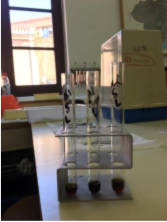 Introducimos los tubos en el recipiente al baño maría a 37ºC durante 15 minutos (temperatura óptima para que actúe la amilasa de la saliva e hidrolice el almidón). Después, tomamos 1 mL de cada tubo problema y los ponemos en otros tubos vacíos. Después, añadimos unas gotas de yodo-lugol en cada uno y observamos la reacción. Resultados: El único tubo que ha cambiado a azul muy oscuro ha sido el que contenía almidón y agua destilada ya que el almidón no se ha hidrolizado y al añadirle el lugol lo detecta y cambia de color. Los tubos de saliva y agua destilada y de almidón y saliva adoptaron un color marrón.Fundamento teórico: El tubo 1 contiene almidón y saliva por lo que la ptialina ha actuado cuando la calentamos e hidroliza el almidón en moléculas de glucosa por lo que el lugol no reconoce al almidón. En el tubo 2, al calentarlo el almidón no se hidroliza y el lugol lo reconoce. El tubo 3 no contiene almidón en ningún momento.